ODDIEL 1: Identifikácia látky/zmesi a spoločnosti/podniku1.1. Identifikátor produktu1.1. Identifikátor produktu1.1. Identifikátor produktuObchodný názovObchodný názovCYKLON polyuretánová montážna pena nízkoexpanznáUFI:  PH80-407R-S00V-A1CXUFI:  PH80-407R-S00V-A1CXUFI:  PH80-407R-S00V-A1CX1.2. Relevantné identifikované použitia látky / zmesiMontážna pena.Použitia, ktoré sa neodporúčajúProdukt nesmie byť používaný inými spôsobmi, než ktoré sú uvedené v oddiele 1.1.3. Údaje o dodávateľovi karty bezpečnostných údajov1.3. Údaje o dodávateľovi karty bezpečnostných údajovDodávateľ - obchodné menoGYNEX - CHEMALEX s.r.o.IČO53456432UlicaNa Lánoch 3298/10Smerové číslo821 04MestoBratislava - mestská časť RužinovŠtátSlovenská republikaTelefónne/faxové číslo+412 905 568 121Osoba zodpovedná za kartugynexchemalex@gynexchemalex.skE-mailgynexchemalex@gynexchemalex.sk1.4. Núdzové telefónne čísloNÁRODNÉ TOXIKOLOGICKÉ INFORMAČNÉ CENTRUMUniverzitná nemocnica Bratislava, pracovisko Kramáre Klinika pracovného lekárstva a toxikológie Limbová 5, 833 05 Bratislava telefón: +421 2 54 774 166 mobil: +421 911 166 066, fax: +421 2 547 74 605 e-mail: ntic@ntic.sk.ODDIEL 2: Identifikácia nebezpečnosti2.1. Klasifikácia látky/zmesiKlasifikácia bola vykonaná podľa zákona č. 67/2010 Z. z. o podmienkach uvedenia chemických látok a chemických zmesí na trh a o zmene a doplnení niektorých zákonov (chemický zákon). Klasifikácia podľa nariadenia (ES) č. 1272/2008Aerosól - Aerosól 1 - Aerosol 1, H222, H229Žieravosť/dráždivosť kože  - Skin Irrit. 2: H315Respiračná/kožná senzibilizácia - Kožná senz. 1 - Skin Sens. 1: H317Vážne poškodenie očí/podráždenie očí - Eye Irrit. 2: H319Akútna toxicita  - Acute Tox. 4: H332 Respiračná/kožná senzibilizácia - Resp. Sens. 1: H334 Toxicita pre špecifický cieľový orgán-jednorazová expozícia - STOT SE 3: H335 Karcinogenita  - Carc. 2: H351 Reprodukčná toxicita  - Lact.: H362 Toxicita pre špecifický cieľový orgán-opakovaná expozícia - STOT RE 2: H373 Nebezpečnosť pre vodné prostredie  - Aquatic Chronic 3: H413 Najzávažnejšie nepriaznivé fyzikálno-chemické účinky Mimoriadne horľavý aerosól. Nádoba je pod tlakom: Pri zahriatí sa môže roztrhnúť. Najvýznamnejšie nepriaznivé účinky na ľudské zdravie a na životné prostredie Spôsobuje vážne podráždenie očí. Môže spôsobiť podráždenie dýchacích ciest. Dráždi kožu. Podozrenie, že spôsobujerakovinu. Pri vdýchnutí môže vyvolať alergiu alebo príznaky astmy, alebo dýchacie ťažkosti. Môže vyvolať alergickúkožnú reakciu. Môže spôsobiť poškodenie orgánov pri dlhšej alebo opakovanej expozícii. Škodlivý pri vdýchnutí. Môžespôsobiť poškodenie u dojčených detí. Môže mať dlhodobé škodlivé účinky na vodné organizmy. 2.2. Prvky označovaniaPiktogramy GHS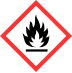 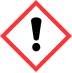 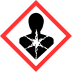 Výstražné slovoNebezpečenstvoVýstražné upozorneniaH222 Mimoriadne horľavý aerosól. H229 Nádoba je pod tlakom: Pri zahriatí sa môže roztrhnúť. H315 Dráždi kožu. H317 Môže vyvolať alergickú kožnú reakciu. H319 Spôsobuje vážne podráždenie očí. H332 Škodlivý pri vdýchnutí.H334 Pri vdýchnutí môže vyvolať alergiu alebo príznaky astmy, alebo dýchacie ťažkosti.H335 Môže spôsobiť podráždenie dýchacích ciest.H351 Podozrenie, že spôsobuje rakovinu.H362 Môže spôsobiť poškodenie u dojčených detí.H373 Môže spôsobiť poškodenie orgánov pri dlhšej alebo opakovanej expozícii.H413 Môže mať dlhodobé škodlivé účinky na vodné organizmy.Bezpečnostné upozornenia – prevenciaP102 Uchovávajte mimo dosahu detí. P210 Uchovávajte mimo dosahu tepla, horúcich povrchov, iskier, otvoreného ohňa a iných zdrojov zapálenia. Nefajčite. P211 Nestriekajte na otvorený oheň ani iný zdroj zapálenia. P251 Neprepichujte alebo nespaľujte ju, a to ani po spotrebovaní obsahu.P260  Nevdychujte prach/dym/plyn/hmlu/pary/aerosóly.P263  Zabráňte kontaktu počas tehotenstva a dojčenia.P273  Zabráňte uvoľneniu do životného prostredia.Bezpečnostné upozornenia – odozvaP302 + P352  PRI KONTAKTE S POKOŽKOU: Umyte veľkým množstvom vody P304 + P340  PO VDÝCHNUTÍ: Presuňte osobu na čerstvý vzduch a umožnite jej pohodlne dýchať.P305+P351+P338 PO ZASIAHNUTÍ OČÍ: Niekoľko minút ich opatrne vyplachujte vodou. Ak používate kontaktné šošovky a je to možné, odstráňte ich. Pokračujte vo vyplachovaní.P308 + P313  Po expozícii alebo podozrení z nej: Vyhľadajte lekársku pomoc / starostlivosť.Bezpečnostné upozornenia – uchovávanieP410 + P412  Chráňte pred slnečným žiarením. Nevystavujte teplotám nad 50 ° C/122 ° F.Bezpečnostné upozornenia - zneškodňovanieP501 Zneškodnite obsah/nádobu podľa miestnych/regionálnych/štátnych/medzinárodných predpisov.Ďalšie prvky značeniaEUH 204 Obsahuje izokyanáty. Môže vyvolať alergickú reakciu. Obsahuje: difenylmetándiizokyanát, izoméry a homológyObal musí byť opatrený hmatateľnou výstrahou pre nevidomých.U osôb alergických na diizokyanatany môže pri použití tohto výrobku dôjsť k alergickej reakcii. Osoby trpiace astmou, ekzémami alebo kožnými problémami by sa mali vyhýbať kontaktu s týmto výrobkom vrátane kožného kontaktu. V priestoroch so slabým vetraním by sa tento výrobok mal používať len s ochrannou maskou s vhodným protiplynovým filtrom (t. j. typu A1 v súlade s normou EN 14387).2.3. Iná nebezpečnosťPary tvoria spolu so vzduchom explozívne zmesi.Nebezpečenstvo výbuchu sprejovej dózy pri jej zahrievaní. · PBT:Produkt podľa dostupných informácií nespĺňa kritéria ako PBT (perzistentný, bioakumulatívny a toxický) vsúlade s prílohou XIII nariadenia č. 1907/2006 v platnom znení.· vPvB:Produkt podľa dostupných informácií nespĺňa kritéria ako vPvB (veľmi perzistentný a veľmi bioakumulatívny) vsúlade s prílohou XIII nariadenia č. 1907/2006 v platnom zneníODDIEL 3: Zloženie/informácie o zložkách3.1. Látky: netýka sa3.2. ZmesiZmes pozostávajúca z nižšie uvedených látok s nie nebezpečnými prísadami3.2. ZmesiZmes pozostávajúca z nižšie uvedených látok s nie nebezpečnými prísadami3.2. ZmesiZmes pozostávajúca z nižšie uvedených látok s nie nebezpečnými prísadami3.2. ZmesiZmes pozostávajúca z nižšie uvedených látok s nie nebezpečnými prísadami3.2. ZmesiZmes pozostávajúca z nižšie uvedených látok s nie nebezpečnými prísadami3.2. ZmesiZmes pozostávajúca z nižšie uvedených látok s nie nebezpečnými prísadamiChemická identita zložkyCASECRegistračné čísloTriedy, kategórie nebezpečnostiVýstražné upozorneniaOznačovanieKódy piktogramov a výstražných slovKoncentráciaDifenylmetándiizokya- nát, izoméry a homológy9016-87-9--Skin Irrit. 2 Skin Sens. 1 Eye Irrit. 2 Acute Tox. 4 Resp. Sens. 1STOT SE 3 Carc. 2 STOT RE 2H315H317H319H332H334H335H351H373GHS08GHS07Dgr(30 - 60) %tris(2-chlorisopropyl)-fosfát13674-84-5237-158-7 01-2119486772-26Acute Tox. 4H302GHS07Wng(15 – 30) %chlóralkány, C14-1785535-85-9287-477-001-2119519269-33Aquatic Acute 1Aquatic Chronic 1Lact.H400H410H362GHS09Wng< 20 %Propán74-98-6200-827-901-2119486944-21Flam. Gas 1Press. Gas (stlačený plyn)Poznámka UH220H280GHS02Dgr< 15 %bután106-97-8 203-448-701-2119474691-32Flam. Gas 1 Press. GasH220H280GHS02Dgr< 15 %Izobután75-28-5200-857-201-2119485395-27Flam. Gas 1Press. GasH220H280GHS02GHS04Dgr< 15 %dimetyléter115-10-6204-065-801-2119472128-37Flam. Gas 1 Press. Gas Poznámka UH220 GHS02 GHS04 Dgr< 15 %Poznámka C: Niektoré organické látky sa môžu umiestňovať na trh buď v špecifickej izomérnej forme alebo ako zmes viacerých izomérov. V tomto prípade musí dodávateľ na etikete uviesť, či je látka konkrétnym izomérom alebo zmesou izomérov. Poznámka UPlyny z jednej zo skupín označených ako stlačený plyn, skvapalnený plyn, schladený skvapalnený plyn alebo rozpustený plyn sa pri uvádzaní na trh musia klasifikovať ako „plyny pod tlakom“. Táto skupina závisí od fyzikálneho stavu, v ktorom sa plyn nachádza v obale, a preto sa priraďuje v závislosti od prípadu. Priradia sa tieto kódy: Press. Gas (Comp.) Press. Gas (Liq.) Press. Gas (Ref. Liq.) Press. Gas (Diss.) Aerosóly sa neklasifikujú ako plyny pod tlakom (pozri prílohu I, časť 2, oddiel 2.3.2.1, poznámka 2).Poznámka C: Niektoré organické látky sa môžu umiestňovať na trh buď v špecifickej izomérnej forme alebo ako zmes viacerých izomérov. V tomto prípade musí dodávateľ na etikete uviesť, či je látka konkrétnym izomérom alebo zmesou izomérov. Poznámka UPlyny z jednej zo skupín označených ako stlačený plyn, skvapalnený plyn, schladený skvapalnený plyn alebo rozpustený plyn sa pri uvádzaní na trh musia klasifikovať ako „plyny pod tlakom“. Táto skupina závisí od fyzikálneho stavu, v ktorom sa plyn nachádza v obale, a preto sa priraďuje v závislosti od prípadu. Priradia sa tieto kódy: Press. Gas (Comp.) Press. Gas (Liq.) Press. Gas (Ref. Liq.) Press. Gas (Diss.) Aerosóly sa neklasifikujú ako plyny pod tlakom (pozri prílohu I, časť 2, oddiel 2.3.2.1, poznámka 2).Poznámka C: Niektoré organické látky sa môžu umiestňovať na trh buď v špecifickej izomérnej forme alebo ako zmes viacerých izomérov. V tomto prípade musí dodávateľ na etikete uviesť, či je látka konkrétnym izomérom alebo zmesou izomérov. Poznámka UPlyny z jednej zo skupín označených ako stlačený plyn, skvapalnený plyn, schladený skvapalnený plyn alebo rozpustený plyn sa pri uvádzaní na trh musia klasifikovať ako „plyny pod tlakom“. Táto skupina závisí od fyzikálneho stavu, v ktorom sa plyn nachádza v obale, a preto sa priraďuje v závislosti od prípadu. Priradia sa tieto kódy: Press. Gas (Comp.) Press. Gas (Liq.) Press. Gas (Ref. Liq.) Press. Gas (Diss.) Aerosóly sa neklasifikujú ako plyny pod tlakom (pozri prílohu I, časť 2, oddiel 2.3.2.1, poznámka 2).Poznámka C: Niektoré organické látky sa môžu umiestňovať na trh buď v špecifickej izomérnej forme alebo ako zmes viacerých izomérov. V tomto prípade musí dodávateľ na etikete uviesť, či je látka konkrétnym izomérom alebo zmesou izomérov. Poznámka UPlyny z jednej zo skupín označených ako stlačený plyn, skvapalnený plyn, schladený skvapalnený plyn alebo rozpustený plyn sa pri uvádzaní na trh musia klasifikovať ako „plyny pod tlakom“. Táto skupina závisí od fyzikálneho stavu, v ktorom sa plyn nachádza v obale, a preto sa priraďuje v závislosti od prípadu. Priradia sa tieto kódy: Press. Gas (Comp.) Press. Gas (Liq.) Press. Gas (Ref. Liq.) Press. Gas (Diss.) Aerosóly sa neklasifikujú ako plyny pod tlakom (pozri prílohu I, časť 2, oddiel 2.3.2.1, poznámka 2).Poznámka C: Niektoré organické látky sa môžu umiestňovať na trh buď v špecifickej izomérnej forme alebo ako zmes viacerých izomérov. V tomto prípade musí dodávateľ na etikete uviesť, či je látka konkrétnym izomérom alebo zmesou izomérov. Poznámka UPlyny z jednej zo skupín označených ako stlačený plyn, skvapalnený plyn, schladený skvapalnený plyn alebo rozpustený plyn sa pri uvádzaní na trh musia klasifikovať ako „plyny pod tlakom“. Táto skupina závisí od fyzikálneho stavu, v ktorom sa plyn nachádza v obale, a preto sa priraďuje v závislosti od prípadu. Priradia sa tieto kódy: Press. Gas (Comp.) Press. Gas (Liq.) Press. Gas (Ref. Liq.) Press. Gas (Diss.) Aerosóly sa neklasifikujú ako plyny pod tlakom (pozri prílohu I, časť 2, oddiel 2.3.2.1, poznámka 2).Poznámka C: Niektoré organické látky sa môžu umiestňovať na trh buď v špecifickej izomérnej forme alebo ako zmes viacerých izomérov. V tomto prípade musí dodávateľ na etikete uviesť, či je látka konkrétnym izomérom alebo zmesou izomérov. Poznámka UPlyny z jednej zo skupín označených ako stlačený plyn, skvapalnený plyn, schladený skvapalnený plyn alebo rozpustený plyn sa pri uvádzaní na trh musia klasifikovať ako „plyny pod tlakom“. Táto skupina závisí od fyzikálneho stavu, v ktorom sa plyn nachádza v obale, a preto sa priraďuje v závislosti od prípadu. Priradia sa tieto kódy: Press. Gas (Comp.) Press. Gas (Liq.) Press. Gas (Ref. Liq.) Press. Gas (Diss.) Aerosóly sa neklasifikujú ako plyny pod tlakom (pozri prílohu I, časť 2, oddiel 2.3.2.1, poznámka 2).Plné znenie H-výstražných upozornení je v oddiele 16. Plné znenie H-výstražných upozornení je v oddiele 16. Látka s expozičným limitom v pracovnom ovzdušídimetyléter  – pozri oddiel 8.Látka so špecifickými koncentračnými limitmi / M-faktormižiadnaODDIEL 4: Opatrenia prvej pomoci4.1. Opis opatrení prvej pomoci4.1. Opis opatrení prvej pomociOdstrániť zasiahnutý odev. V prípade akejkoľvek neistoty, alebo pri akýchkoľvek príznakoch vyhľadať lekárskupomoc a predložiť túto kartu alebo etiketu zmesi. Dbať na ochranu vlastného zdravia. Pokyny na prvú pomoc pri inhaláciiPostihnutého okamžite presunúť na čerstvý vzduch. Pri bezvedomí postihnutého uložiť a dopravovať v stabilizovanej polohe. Okamžite, prípadne podľa symptómov postihnutia, privolať lekára.Pokyny na prvú pomoc pri kontakte s kožouPostihnutú pokožku umyť vodou a mydlom, dôkladne opláchnuť a prípadne ošetriť ochranným kozmetickým krémom. Nepoužívať žiadne rozpúšťadlá. Pri podráždení pokožky alebo iných príznakoch ďalší postup konzultovať s odborným lekárom.Pokyny na prvú pomoc pri kontakte s očamiOtvoriť očné viečka, prípadne vybrať kontaktné šošovky a zasiahnuté oko dôkladne vypláchnuť tečúcou vodoupo dobu 15 minút. Ďalší postup konzultovať s očným lekárom.Pokyny na prvú pomoc pri požitíDôkladne vypláchnuť ústa vodou a ak je postihnutý pri vedomí dať vypiť väčšie množstvo vody a nevyvolávaťzvracanie. Postihnutého uložiť v teple a kľude. Okamžite kontaktovať lekára.4.2 Najdôležitejšie príznaky a účinky4.2 Najdôležitejšie príznaky a účinky4.2 Najdôležitejšie príznaky a účinkyAkútneNie sú k dispozícii žiadne ďalšie relevantné informácie (viac pozri oddiel 2 a 11).OneskorenéNie sú k dispozícii žiadne ďalšie relevantné informácie (viac pozri oddiel 2 a 11).4.3. Údaj o akejkoľvek potrebe okamžitej lekárskej starostlivosti a osobitného ošetrenia4.3. Údaj o akejkoľvek potrebe okamžitej lekárskej starostlivosti a osobitného ošetreniaLiečba symptomatická.Osobitné prostriedky na pracoviskuOsobitné prostriedky na pracoviskuneuvádzajú saODDIEL 5: Protipožiarne opatrenia5.1. Vhodné hasiace prostriedkyCO2, hasiaci prášok, hasiaca pena, rozprášený vodný prúd. Typ hasiaceho prostriedku prispôsobiť okoliu.Nevhodné hasiace prostriedkyVoda - plný prúd.5.2. Osobitné ohrozenia vyplývajúce z látky alebo zo zmesi5.2. Osobitné ohrozenia vyplývajúce z látky alebo zo zmesiPri horení môže vznikať oxid uhoľnatý (CO), oxid uhličitý (CO2), organické pary a čierny dym. Vdychovanie nebezpečných rozkladných produktov horenia môže mať za následok poškodenie zdravia. Pary sú ťažšie ako vzduch, šíria sa pri zemi a spolu so vzduchom môžu vytvárať explozívne zmesi. Izokyanáty.5.3. Rady pre hasičov5.3. Rady pre hasičovZvláštne ochranné prostriedky: Použiť zodpovedajúcu ochrannú dýchaciu masku s nezávislým prívodom vzduchu a prípadne chemický ochranný odev. Ochranné prostriedky zvoliť podľa veľkosti požiaru.InéInéPrípravky v uzavretých obaloch, ktoré sú v blízkosti požiaru chladiť vodou. Pokiaľ možno prípravky v nepoškodených obaloch odstrániť z oblasti nebezpečenstva. Kontaminovanú hasiacu vodu oddelene dočasne skladovať, nevypúšťať do kanalizácie. Hasiacu vodu alebo použité hasiace prístroje spolu so zbytkom po horení zlikvidovať podľa príslušných predpisov (zákon o odpadoch, pozri oddiel 15).ODDIEL 6: Opatrenia pri náhodnom uvoľnení6.1. Osobné bezpečnostné opatrenia, ochranné prostriedky a núdzové postupyPre iný ako pohotovostný personál:Rešpektovať pokyny uvedené v oddieloch 7 a 8. Zabrániť kontaktu s očami, pokožkou a odevom. Nevdychovať výpary a aerosóly. Priestor dostatočne vetrať. Pri vplyve pár použiť dýchací prístroj. Zákaz vstupu nepovolaným osobám.Pre pohotovostný personál:Pracovníci zasahujúci v prípade núdze musia mať vyhovujúci osobný ochranný odev (pozri oddiel 5).6.2. Bezpečnostné opatrenia pre životné prostredieZabrániť zväčšovaniu uniknutého množstva. Prípravok nenechať unikať do kanalizácie, povrchových a podzemných vôd, pôdy. Pri kontaminácii riek, jazier, alebo kanalizácie postupovať podľa miestnych predpisov (zákon o vodách, pozri oddiel 15) a kontaktovať príslušné úrady (predmetný správca kanalizácie, správca vodného toku, Slovenská inšpekcia životného prostredia).6.3. Metódy a materiál na zabránenie šíreniu a vyčistenieZabezpečiť dostatočné vetranie.6.4. Odkaz na iné oddiely7, 8, 13ODDIEL 7: Zaobchádzanie a skladovanieODDIEL 7: Zaobchádzanie a skladovanie7.1. Bezpečnostné opatrenia na bezpečné zaobchádzanieZabezpečiť dostatočné vetranie/odsávanie na pracovisku.Opatrne otvárať a manipulovať s obalmi. Pred použitím je nutné sa oboznámiť s obsahom oddielov 2, 6, 8 a 11. Rešpektovať zákonné ochranné a bezpečnostné predpisy pre nakladanie s chemickými látkami/zmesami. Nevdychovať pary/aerosóly. Produkt držať mimo dosahu otvoreného ohňa a zdrojov vysokej teploty. Rešpektovať pokyny a návod na užívanie uvedený na etikete obalu výrobku. Pri práci nejesť, nepiť a nefajčiť. Pred prestávkou a po skončení práce umyť ruky a vyzliecť znečistenýpracovný odev. Tento odev uchovávať oddelene.Pracovníci s alergiami, astmou, príp. inými chronickými ochoreniami respiračného traktu by nemali pracovať s týmto produktom.Inštrukcie na ochranu pred vznikom požiaru a výbuchu:Nádoba je pod tlakom. Chrániť pred slnečným žiarením a teplotami nad 50 °C (napr. od žiaroviek). Ani po použití neotvárať násilím ani nespaľovať. Nestriekať proti plameňu ani na žeravé predmety. Chrániť pred zápalnými zdrojmi. Pary sú ťažšie ako vzduch, šíria sa pri zemi a spolu so vzduchom môžuvytvárať explozívne zmesi. Používané zariadenia uzemnite. Vykonajte opatrenia proti vzniku elektrostatického náboja.7.2. Podmienky na bezpečné skladovanie vrátane akejkoľvek nekompatibilityPožiadavky na skladovacie priestory a nádrže:Skladovať na suchom, chladnom a dobre vetranom mieste. Chrániť pred priamym slnečným žiarením, teplom a zdrojmi zapálenia.Skladovať pri teplote od 5 ⁰C do 30 ⁰C.Skladovať v súlade so zákonom o vodách (pozri oddiel 15).Inštrukcie ohľadne spoločného skladovania:Skladovať oddelene od potravín. Uskladňovať oddelene od oxidačných prostriedkov. Neskladovať spolu s nekompatibilnými materiálmi (pozri oddiel 10).Je potrebné dodržiavať všeobecné predpisy pre skladovanie tlakových nádob.7.3. Špecifické konečné použitianeuvádzajú saODDIEL 8: Kontroly expozície/osobná ochrana8.1. Kontrolné parametre8.1. Kontrolné parametreNPEL:71. Dimetyléter CAS 115-10-6: priemerný: 1000 ppm, 1920 mg/m38.2. Kontroly expozície – primerané technické zabezpečenieSkladovať oddelene od potravín, nápojov a krmovín. Znečistené, nasiaknuté časti odevu okamžite vyzliecť. Pred prestávkami a po ukončení práce umyť ruky. Zabrániť styku s očami a pokožkou.Zaistiť dobré vetranie. To môže byť zabezpečené lokálnym odsávaním z pracoviska, alebo celkovým vzduchotechnickým systémom. Pokiaľ toto nepostačuje k udržaniu koncentrácie pod dovolenými maximálnymi hodnotami pre pracovisko, musí sa pre tento účel nosiť schválený dýchací prístroj. Toto platí iba v prípade, pokiaľ sú stanovené expozičné limity.Kontroly expozície – individuálne ochranné opatreniaOchrana dýchacích orgánov: Pri krátkodobom alebo nepatrnom vplyve filter proti organickým plynom a parám; v prípadeintenzívnejšej resp. dlhodobej expozície použiť ochranný dýchací prístroj nezávislý od okolitého ovzdušia. Filter A (EN 14387).Ochrana očí: Použiť tesne priliehajúce ochranné okuliare vybavené bočnou ochranou (EN 166), alebo tvárový štít.Ochrana rúk: Ochranné rukavice (EN 374).· Materiál rukavíc Polyetylén (PE, EN 374).· Penetračný čas materiálu rukavícNeboli vykonané žiadne testy, odolnosť rukavíc je potrebné pred použitím testovať.U výrobcu rukavíc zistiť presný penetračný čas materiálu a dodržiavať ho.Ochrana tela: Ochranný pracovný odev s dlhými rukávmi (EN ISO 6529), príp. bezpečnostná ochranná obuv (EN ISO 20345). Tepelná nebezpečnosť Neuvedené.Kontroly environmentálnej expozíciePo ukončení práce, ako aj počas nej obal riadne uzavrieť. Obaly ukladať stabilne. Zabrániť prevráteniu nezaisteného obalu. Znečistené obaly očistiť od kontaminantu.ODDIEL 9: Fyzikálne a chemické vlastnosti9.1. Informácie o základných fyzikálnych a chemických vlastnostiachHodnotaJednotkaMetódaSkupenstvorýchlo vytvrdzujúca pena dispergovaná v plynnom hnacom médiu v aerosólovej nádobeFarba	bledožltáZápachcharakteristickýTeplota topenia / tuhnutia°CTeplota varu alebo počiatočná teplota varu a rozmedzie teploty varuúdaj nie je k dispozícii Horľavosťúdaj nie je k dispozícii Dolná / horná medza výbušnosti1,5 / 11%Teplota vzplanutia< 0°CTeplota samovznieteniaprodukt nie je samozápalnýTeplota rozkladuúdaj nie je k dispozícii pHúdaj nie je k dispozícii Kinetická viskozitaúdaj nie je k dispozíciimPaRozpustnosť Vo vode nerozpustnýRozdeľovacia konštanta (hodnota log)údaj nie je k dispozícii Tlak pár	>500 (v tlakovej nádobe)kPa Hustota / relatívna hustota		1,3 (PMDI)g/cm3Relatívna hustota pár	pary sú ťažšie ako vzduchVlastnosti častícúdaj nie je k dispozícii 9.2. Iné informácienie sú k dispozícii žiadne ďalšie relevantné informácienie sú k dispozícii žiadne ďalšie relevantné informácienie sú k dispozícii žiadne ďalšie relevantné informácieODDIEL 10: Stabilita a reaktivita10.1. ReaktivitaNeuvádza sa10.2. Chemická stabilitaPri dodržaní stanovených predpisov skladovania a používania je prípravok stabilný (pozri oddiel 7). Zabrániť nadmernému zahriatiu rôznymi zdrojmi tepla.10.3. Možnosť nebezpečných reakciíPrudko reaguje s vodou a látkami, ktoré obsahujú voľne aktívne atómy vodíka.10.4. Podmienky, ktorým sa treba vyhnúťChrániť pred zahriatim, otvorenými plameňmi a zápalnými zdrojmi.10.5. Nekompatibilné materiálySilné oxidačné činidlá.Prudko reaguje s vodou a látkami, ktoré obsahujú voľne aktívne atómy vodíka.10.6. Nebezpečné produkty rozkladuPri vysokých teplotách môžu vznikať nebezpečné rozkladné produkty. Pozri oddiel 5ODDIEL 11: Toxikologické informácie11.1. Informácie o triedach nebezpečnosti vymedzených v nariadení (ES) č. 1272/200811.1. Informácie o triedach nebezpečnosti vymedzených v nariadení (ES) č. 1272/2008Akútna toxicitaŠkodlivý pri vdýchnutí.9016-87-9 difenylmetándiizokyanát, izoméry a homológyorálne LD50 > 5000 mg/kg (potkan)dermálne LD50 > 5000 mg/kg (králik)13674-84-5 tris(2-chlorisopropyl)-fosfátorálne LD50 3600 mg/kg (potkan)74-98-6 propáninhalačne LC50/4 h 658 mg/l (potkan)106-97-8 butáninhalače LC50/4 h 658 mg/l (potkan)75-28-5 izobutáninhalačne LC50/4 h 658 mg/l (potkan)115-10-6 dimetyléterinhalačne LC50/4 h 164 mg/l (potkan)NOAEC 47106 mg/m3  (potkan) (OECD 452 - Chronic Toxicity Studies) Toxicita pri opakovaných dávkachPoleptanie kože/podráždenie kožeDráždi kožu.Vážne poškodenie očí/podráždenie očíSpôsobuje vážne podráždenie očí.Respiračná alebo kožná senzibilizáciaMôže spôsobiť senzibilizáciu po vdýchnutí a po kontakte s pokožkou.Mutagenita zárodočných buniekProdukt je klasifikovaný ako CMR (pozri klasifikácia produktu v oddiele 2 KBÚ).Carc. 2, Lact.KarcinogenitaPodozrenie, že spôsobuje rakovinu.Reprodukčná toxicitaMôže spôsobiť poškodenie u dojčených detí.Toxicita pre špecifický cieľový orgán (STOT) – jednorazová expozíciaMôže spôsobiť podráždenie dýchacích ciest.Toxicita pre špecifický cieľový orgán (STOT) – opakovaná expozíciaMôže spôsobiť poškodenie orgánov pri dlhšej alebo opakovanej expozícii.Aspiračná nebezpečnosťNa základe dostupných údajov nie sú kritéria pre klasifikáciu splnené.11.2. Informácie o inej nebezpečnosti: Vlastnosti endokrinných disruptorov (rozvracačov): Zmes ich neobsahuje.11.2. Informácie o inej nebezpečnosti: Vlastnosti endokrinných disruptorov (rozvracačov): Zmes ich neobsahuje.ODDIEL 12: Ekologické informácie12.1. Toxicita	Vodná toxicita:9016-87-9 difenylmetándiizokyanát, izoméry a homológyEC50 (48 hod.) > 1000 mg/l (dafnia)85535-85-9 alkány, C14-17, chlórEC50 (48 hod.) 0,0059 mg/l (dafnia) Daphnia magnaLC50 (96 hod.) > 5000 mg/l (ryby) Alburnus alburnus74-98-6 propánLC50 (96 hod.) > 1000 mg/l (ryby)106-97-8 butánLC50 (96 hod.) > 1000 mg/l (ryby)75-28-5 izobutánLC50 (96 hod.) > 1000 mg/l (ryby)115-10-6 dimetyléterEC50 (48 hod.) > 4000 mg/l (dafnia)12.2. Perzistencia a degradovateľnosťIzokyanáty obsiahnuté v produkte nie sú biologicky dbúrateľné. Na rozhraní s vodou sa pomaly rozkladajú za vzniku CO2 na tuhý nerozpustný reakčný produkt s vysokou teplotou topenia (polymočovina). Tá je podľa doterajších skúseností inertná a neodbúrateľná.Dimetyléter: 5% / 28 dní podľa OECD 301 D (Ready Biodegradability - Closed Bottle Test).12.3. Bioakumulačný potenciálpropán: log Pow = 2,28bután: log Pow = 2,98Hodnotenie bioakumulačného potenciálu: log Pow <1 - bioakumulácia sa nepredpokladá, log Pow = 1-3 -významná bioakumulácia sa nepredpokladá, log Pow > 3 - bioakumulácia je možná.12.4. Mobilita v pôdeProdukt je ľahko prchavý.Nie sú k dispozícii žiadne relevantné informácie.· Ďalšie ekologické údaje:· Všeobecné údaje:Trieda ohrozenia vodných zdrojov 2 (vlastné zatriedenie): ohrozuje voduProdukt je klasifikovaný ako nebezpečný pre životné prostredie.12.5. Výsledky posúdenia PBT a vPvBProdukt neobsahuje látky, ktoré spĺňajú kritériá pre látky PBT alebo vPvB v súlade s prílohou XIII, nariadenie (ES) č. 1907/2006 (REACH) v platnom znení.12.6. Vlastnosti endokrinných disruptorov (rozvracačov)Výrobok neobsahuje látky s vlastnosťami narušujúcimi endokrinný systém.12.7. Iné nepriaznivé účinkyNeuvedené.ODDIEL 13: Opatrenia pri zneškodňovaní13.1. Metódy spracovania odpaduNesmie sa likvidovať spolu s odpadom z domácností. Nevypúšťať do kanalizácie. Odpad dočasne skladovať vpôvodných obaloch. Odpad predať len osobe oprávnenej na ďalšie nakladanie / spracovanie konkrétneho odpadu podľa katalógu odpadov. Pri dodržaní všetkých fyzikálno-chemických (a iných) aspektov charakteru odpadu rešpektovať hierarchiu odpadového hospodárstva v nasledujúcom poradí: 1. Prevencia vzniku odpadu, 2. Opätovné použitie, 3. Materiálové zhodnotenie (recyklácia), 4. Energetické zhodnotenie, 5. Zneškodnenie (napr. skládkovanie - len pre tuhé, príp. stabilizované kvapalné odpady). Právne predpisy nakladania s odpadom pozrioddiel 15.Katalóg odpadov16 05 04* plyny v tlakových nádobách vrátane halónov obsahujúce nebezpečné látky15 01 10* obaly obsahujúce zvyšky nebezpečných látok alebo znečistené nebezpečnými látkamiNevyčistené obaly:Odporúčanie: Likvidujte v súlade so zákonom o odpadoch ako nebezpečný (N) odpad.ODDIEL 14: Informácie o dopraveODDIEL 14: Informácie o dopraveADR/ RID/ADNIMDGICAO14.1. Číslo OSN19501950195014.2. Správne expedičné označenie OSNAEROSÓLY--14.3. Trieda nebezpečnosti pre dopravu2 Plyny--14.4. Obalová skupinaNeuvedené --14.5. Nebezpečnosť pre životné prostredieNeuvedené --14.6. Osobitné bezpečnostné opatrenia pre užívateľaOdkaz v oddieloch 4 až 8--14.7. Doprava hromadného nákladu podľa prílohy II k dohovoru MARPOL 73/78 a Kódexu IBCNeuvedené--Identifikačné číslo nebezpečnosti (Kemlerov kód) UN číslo 1950 Klasifikačný kód 5F Bezpečnostné značky 2.1EmS (pohotovostný plán) F-D, S-U MFAG 620 Námorné znečistenie NieBaliace inštrukcie pasažier 203 Baliace inštrukcie kargo 203ODDIEL 15: Regulačné informácie15.1. Nariadenia/právne predpisy špecifické pre látku alebo zmes v oblasti bezpečnosti, zdravia a životného prostrediaPri vypracovávaní karty bezpečnostných údajov boli použité nasledovné zákony, nariadenia a vyhlášky:Nariadenie Európskeho parlamentu a Rady (ES) č. 1907/2006 o registrácii, hodnotení, autorizácii a obmedzovaní chemických látok (REACH) v znení aktuálnych predpisovKlasifikácia bola vykonaná podľa zákona č. 67/2010 Z. z. o podmienkach uvedenia chemických látok a chemických zmesí na trh a o zmene a doplnení niektorých zákonov (chemický zákon)Nariadenie Európskeho parlamentu a Rady (ES) č. 1272/2008 z 16. decembra 2008 o klasifikácii, označovaní a balení látok a zmesí, o zmene, doplnení a zrušení smerníc 67/548/EHS a 1999/45/ES a o zmene a doplnení nariadenia (ES) č. 1907/2006 v aktuálnom zneníZákon č. 79/2015 Z. z. o odpadochMedzinárodná cestná doprava nebezpečného tovaru ADRMedzinárodná železničná doprava nebezpečného tovaru RIDMedzinárodná námorná doprava nebezpečného tovaru IMDGMedzinárodná letecká doprava nebezpečného tovaru ICAO/IATANariadenie vlády SR č. 355/2006 Z. z.  o ochrane zdravia zamestnancov pred rizikami súvisiacimi s expozíciou  s chemickým faktorom pri práci v znení neskorších predpisovNariadenie vlády SR č. 356/2006 Z. z. a č. 301/2007 Z. z. o ochrane zdravia zamestnancov pred rizikami súvisiacimi s expozíciou s karcinogénnym a mutagénnym faktorom pri práciVyhláška MV SR č. 96/2004 Z. z. o protipožiarnej bezpečnostiNariadenie Európskeho parlamentu a Rady (ES) č.  648/2004 o detergentochNariadenie vlády SR č, 46/2009 Z. z., ktorým sa ustanovujú požiadavky na aerosólové rozprašovače15.2. Hodnotenie chemickej bezpečnostiNebolo vykonanéODDIEL 16: Iné informácieÚdaje o revízii-Ďalšie informácie dôležité z hľadiska bezpečnosti a ochrany zdravia človeka Výrobok nesmie byť - bez zvláštneho súhlasu výrobcu/dovozcu - používaný na iný účel ako je uvedené v oddiele 1. Užívateľ je zodpovedný za dodržiavanie všetkých súvisiacich predpisov na ochranu zdravia. Legenda k skratkám a akronymom použitým v karte bezpečnostných údajov ADR Európska dohoda o medzinárodnej cestnej preprave nebezpečných vecí BCF Biokoncentračný faktor CAS Chemical Abstracts Service CLP Nariadenie (ES) č. 1272/2008 o klasifikácii, označovaní a balení látok a zmesí DNEL Odvodené hladiny, pri ktorých nedochádza k žiadnym účinkom EC₅₀ Koncentrácia látky pri ktorej je zasiahnutých 50% populácie EINECS Európsky zoznam existujúcich obchodovaných chemických látok EmS Pohotovostný plán ES Číslo ES je číselný identifikátor látok na zozname ES EÚ Európska únia IATA Medzinárodná asociácia leteckých dopravcov IBC Medzinárodný predpis pre stavbu a vybavenie lodí hromadne prepravujúce nebezpečné chemikálie IC₅₀ Koncentrácia pôsobiaca 50% blokáduICAO Medzinárodná organizácia pre civilné letectvo IMDG Medzinárodná námorná preprava nebezpečného tovaru INCI Medzinárodné názvoslovie kozmetických zložiek ISO Medzinárodná organizácia pre normalizáciu IUPAC Medzinárodná únia pre čistú a aplikovanú chémiu LC₅₀ Smrteľná koncentrácia látky, pri ktorej možno očakávať, že spôsobí smrť 50% populácie LD₅₀ Smrteľná dávka látky, pri ktorej možno očakávať, že spôsobí smrť 50% populácie LOAEC Najnižšia koncentrácia s pozorovaným nepriaznivým účinkom LOAEL Najnižšia hladina, pri ktorej dochádza k nepriaznivým účinkom log Kow Oktanol-voda rozdeľovací koeficient MARPOL Medzinárodný dohovor o zabránení znečisťovania z lodí NOAEC Koncentrácia bez pozorovaného nepriaznivého účinku NOAEL Hladina bez pozorovaného nepriaznivého účinku NOEC Koncentrácia bez pozorovaného účinku NOEL Hladina bez pozorovaného účinku NPEL Najvyšší prípustný expozičný limitOEL Expozičné limity na pracovisku PBT Perzistentný, bioakumulatívny a toxický PNEC Predpokladaná koncentrácia, pri ktorej nedochádza k žiadnym účinkom ppm Počet častíc na milión (milióntina) REACH Registrácia, hodnotenie, autorizácia a obmedzovanie chemických látok RID Dohoda o preprave nebezpečného tovaru po železnici UN Štvormiestne identifikačné číslo látky alebo predmetu prebrané zo Vzorov predpisov OSN UVCB Látka neznámeho alebo variabilného zloženia, komplexné reakčné produkt alebo biologický materiál VOC Prchavé organické zlúčeniny vPvB Veľmi perzistentný a veľmi bioakumulatívny Pokyny pre školenie Zoznámiť pracovníkov s odporúčaným spôsobom použitia, povinnými ochrannými prostriedkami, prvou pomocou a zakázanými manipuláciami s produktom. Odporúčané obmedzenie použitia neuvedené Informácie o zdrojoch údajov použitých pri zostavovaní karty bezpečnostných údajov: Nariadenie Európskeho parlamentu a Rady (ES) č. 1907/2006 (REACH) v platnom znení. Nariadenie Európskeho parlamentu a Rady (ES) č. 1272/2008 v platnom znení. Zásady pro poskytování první pomoci při expozici chemickým látkám, doc. MUDr. Daniela Pelclová, CSc., MUDr. Alexandr Fuchs, CSc., MUDr. Miroslava Hornychová, CSc., MUDr. Zdeňka Trávníčková, CSc., Jiřina Fridrichovská, prom. chem. Plné znenie H-vyhlásení:H220 Mimoriadne horľavý plyn.H280 Obsahuje plyn pod tlakom, pri zahriatí môže vybuchnúť.H302 Škodlivý po požití.H315 Dráždi kožu.H317 Môže vyvolať alergickú kožnú reakciu. H319 Spôsobuje vážne podráždenie očí.H332 Škodlivý pri vdýchnutí.H334 Pri vdýchnutí môže vyvolať alergiu alebo príznaky astmy, alebo dýchacie ťažkosti.H335 Môže spôsobiť podráždenie dýchacích ciest.H351 Podozrenie, že spôsobuje rakovinu <uveďte spôsob expozície, ak sa presvedčivo preukáže, že iné spôsoby expozície nevyvolávajú nebezpečenstvo>.H373 Môže spôsobiť poškodenie orgánov <alebo uveďte všetky zasiahnuté orgány, ak sú známe>pri dlhšej alebo opakovanej expozícii <uveďte spôsob expozície, ak sa presvedčivo preukáže, že iné spôsobyÚdaje od výrobcu látky / zmesi, ak sú k dispozícii - údaje z registračnej dokumentácie. Ďalšie údaje Postup klasifikácie - metóda výpočtu. Prehlásenie Karta bezpečnostných údajov obsahuje údaje na zaistenie bezpečnosti a ochrany zdravia pri práci a ochrany životného prostredia. Uvedené údaje zodpovedajú súčasnému stavu vedomostí a skúseností a sú v súlade s platnými právnymi predpismi. Nemôžu byť považované za záruku vhodnosti a použiteľnosti výrobku pre konkrétnu aplikáciu.Koniec karty bezpečnostných údajov